Raider Baseball Throwing Progression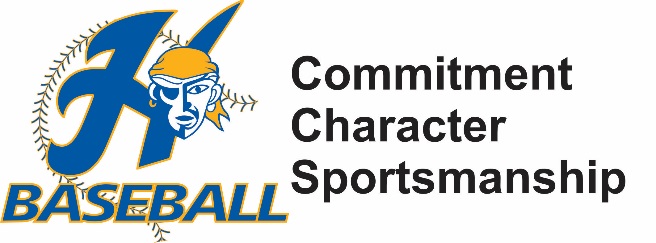 The Raider Throwing Progression needs to be done before every practice and game.  Create consistency every day going through each step and checking for proper mechanics for every throw.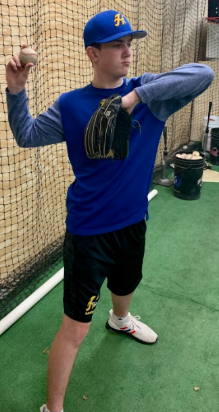 Top Half – 10 - 15 Reps @ 20ftFour Seem gripToes pointed at partnerRotate Top Half – Keep lower half stillPoint Front Elbow at Partner – Back Elbow is below shouldersElbows and shoulders create a 30 degree angle in a linear linePinch Shoulder Blades togetherTurn and Throw in full time motionJump Backs – 10 - 15 Reps @ 30ftToes pointed at a 90 degree angle from partnerHand/baseball in glove (Like the set position in the stretch while pitching)Jump Back into a “Load” position, loading into your back heel and back hip separating baseball/hand from glove (When in the “Load” position, your top half should look like the “Top Half” stage you took your first reps in)Explode from the “Load” position and throw making sure to follow through with heel to sky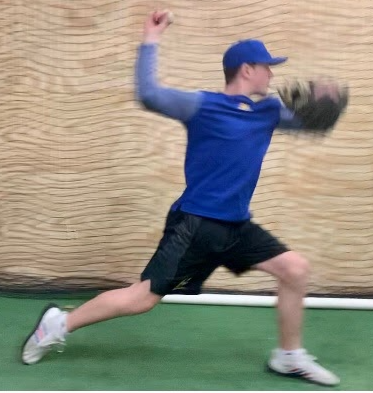 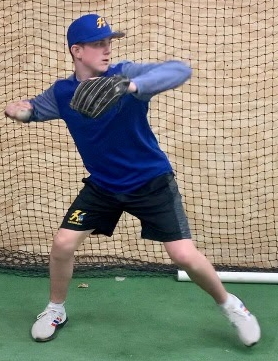 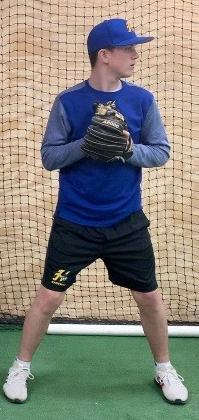 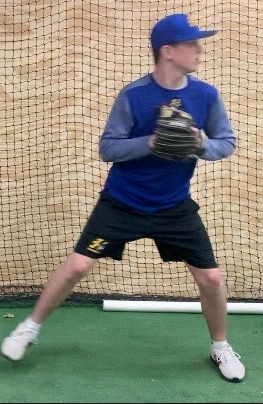 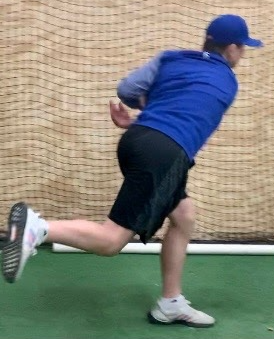 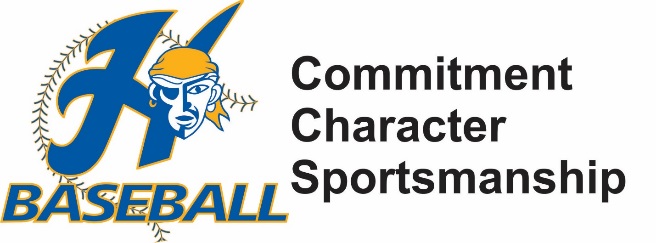 Shuffle and Throw – 10 – 15 Reps @ 60ftToes pointed at a 90 degree angle from partnerHand/baseball in glove (Like the set position in the stretch while pitching)Shuffle feet forward getting into the “Load” position.Leads into the complete throwing motionCheck that the kids are following through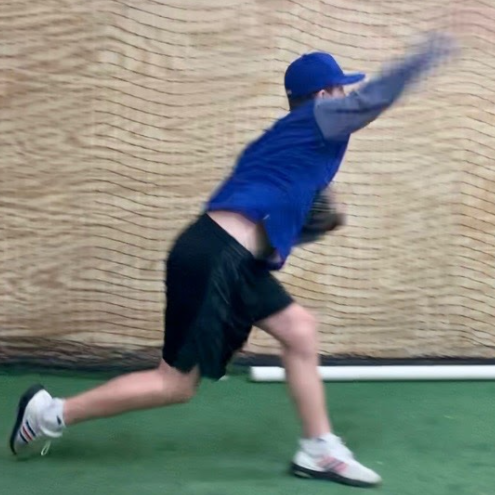 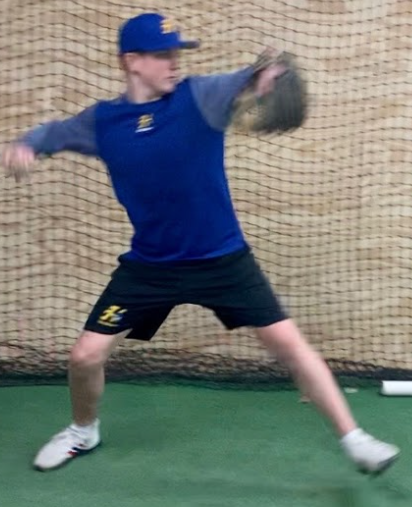 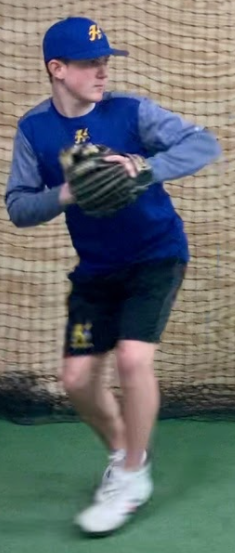 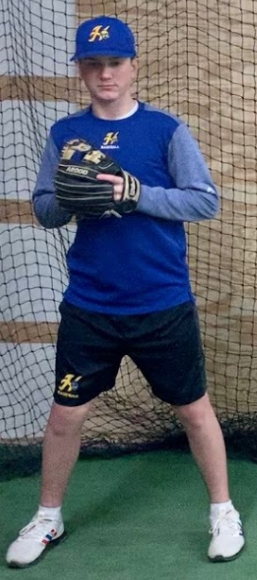 Long Toss – Reps depend on time of seasonPlay catch from last stage to this stage, stretching it out as far as your arm allowsCrow hop out, not up!Step and throw with more momentum, under controlFlat throws, no rainbowsOne hop or two hop if neededEasy, fluid motion (No strain)Check for follow through, under controlSpot Drills – 10 RepsOne kid is the pitcher, the other the catcherBest of 10 on hitting their spots Focus on mechanics, 60% speed (Balance point, bending over, release point, hit your spots!)Pitchers can work on change-upsLoser does pushups